Nombre: __________________________________Grupo:______ Fecha: ________________                                                                                                              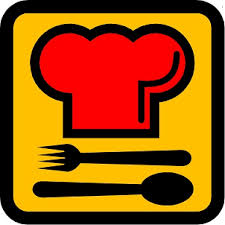 Unidad: Alimentos y Nutrición                                                                Maestra: R. Sánchez                                                        Tema:    Utensilios y equipo de cocinaA partir del estudio y análisis de la lectura…Contesta en de120218@miescuela.pr, hoja suelta o en la libreta.    1. Son las herramientas que se utilizan en la cocina para preparar alimentos:	a. utensilios	b. horno de microondas	c. enseres pequeños	d. enseres grandes2. Menciona (3) enseres pequeños de cocina:	a.	b.	c.3. Equipo pequeño de cocina que funciona con energía eléctrica:	a. enser doméstico grande	b. espátula	c. pinzas	d. enser doméstico pequeño4. Equipo grande de cocina que funciona con energía eléctrica:	a. enser doméstico grande	b. enser doméstico pequeño	c. tostadora	d. licuadora5. Menciona (5) enseres domésticos grandes:	a.	b.	c.	d.	e. 6. Enser doméstico que cocina mediante la vibración de las moléculas de los alimentos:	a. refrigerador	b. horno microondas	c. licuadora	d. procesador de alimentos7. Menciona (3) ventajas de utilizar el horno microondas:	a.	b.	c.8. Menciona (3) utensilios para cocinar y sus usos:	a.	b.	c.9. Menciona (2) utensilios para mezclar y sus usos:	a.	b.10. Menciona (3) utensilios para cortar y pelar y sus usos:	a.	b.	c.11. Menciona (2) implementos de cocina que se utilizan en la estufa y sus usos:	a.	b.12. Menciona (2) implementos de cocina que se utilizan en el horno y sus usos:	a.	b.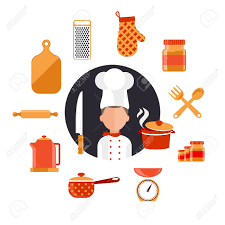 